                   TEMA 5: ESTUDIO DE FUNCION AFIN Y LINEAL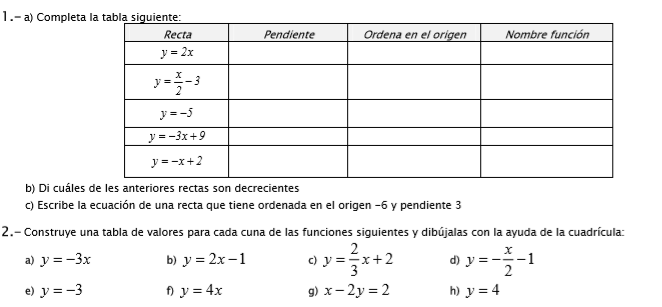 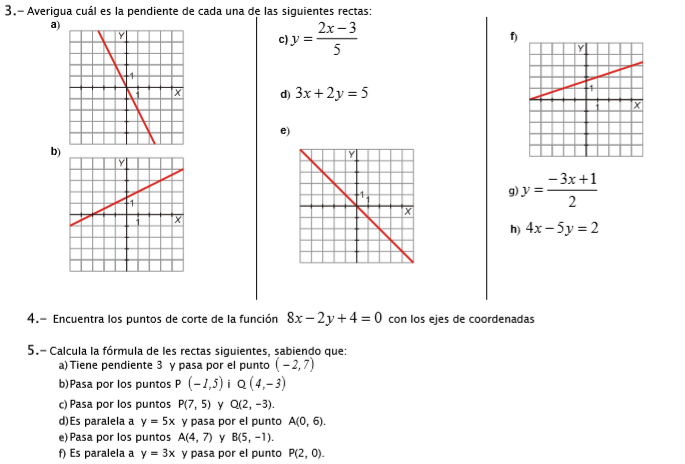 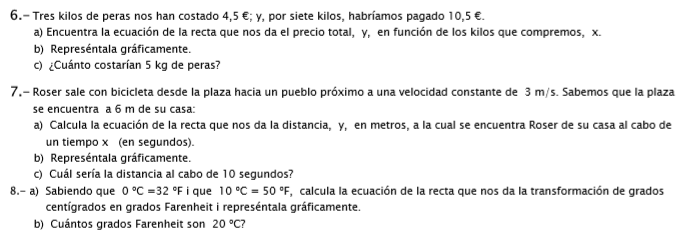 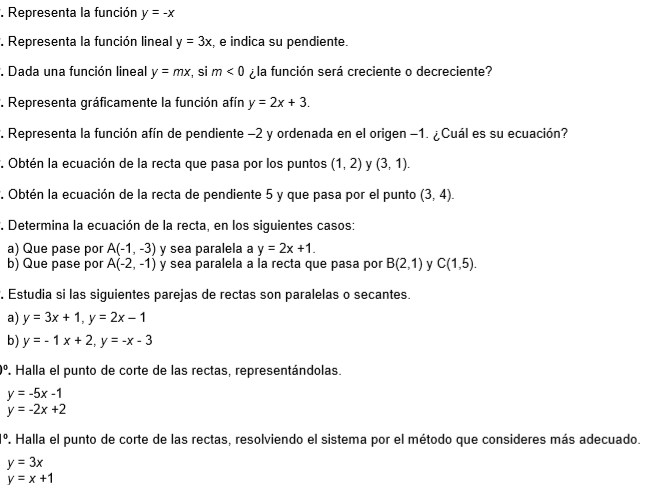 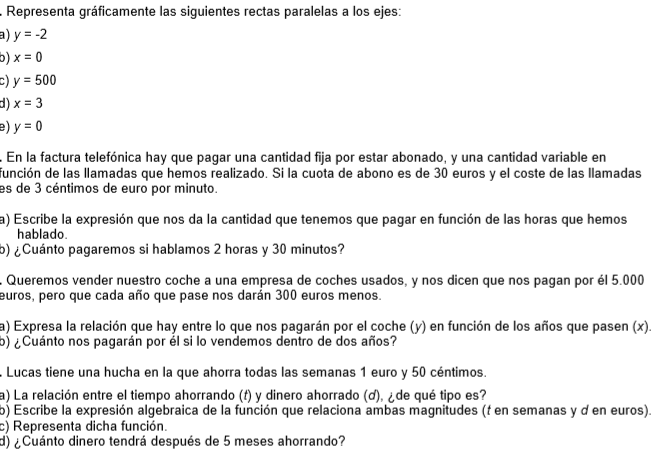 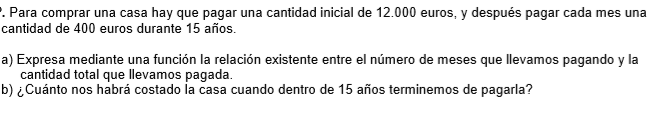 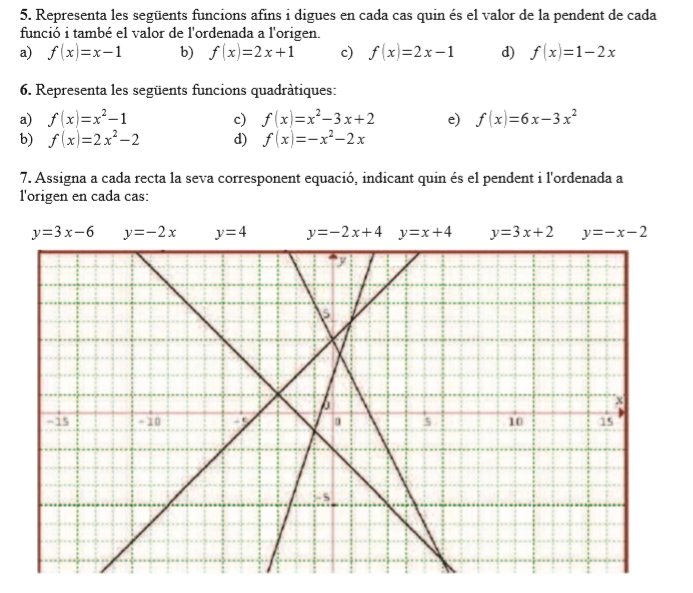 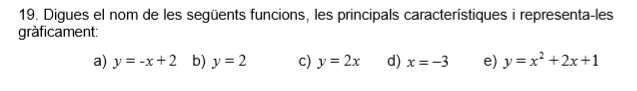 